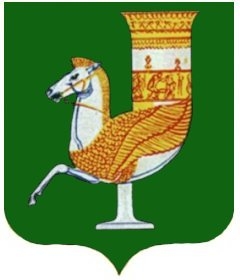 Р А С П О Р Я Ж Е Н И Е     АДМИНИСТРАЦИИ МУНИЦИПАЛЬНОГО  ОБРАЗОВАНИЯ «КРАСНОГВАРДЕЙСКИЙ РАЙОН»От 27.03.2020 г. № 68-рс. КрасногвардейскоеО мероприятиях по подготовке документации по планировке территории (проект планировки и межевания) под размещение линейного объекта капитального строительства «Капитальный ремонт автомобильной дороги местного значения по ул. 60 лет Октября и ул. Братьев Шекультировых в кадастровых кварталах 01:03:2200017 и 01:03:2200016 по адресу: Республика Адыгея, Красногвардейский район, а. Уляп. Устройство тротуара».В соответствии со статьями 45 и 46 Градостроительного кодекса Российской Федерации, Положением о комиссии по проведению публичных слушаний по вопросам градостроительства на территориях поселений, входящих в состав МО «Красногвардейский район», утвержденным постановлением администрации муниципального образования «Красногвардейский район» от 04.12.2018 г. № 886, Уставом муниципального образования «Красногвардейский район»1. Комиссии по проведению публичных слушаний по вопросам градостроительства на территориях поселений, входящих в состав МО «Красногвардейский район», организовать мероприятия по подготовке документации по планировке территории (проект планировки и межевания) под размещение линейного объекта «Капитальный ремонт автомобильной дороги местного значения по ул. 60 лет Октября и ул. Братьев Шекультировых в кадастровых кварталах 01:03:2200017 и 01:03:2200016 по адресу: Республика Адыгея, Красногвардейский район, а. Уляп. Устройство тротуара».2. Утвердить порядок и сроки проведения работ по подготовке документации по планировке территории (проект планировки и межевания) под размещение линейного объекта «Капитальный ремонт автомобильной дороги местного значения по ул. 60 лет Октября и ул. Братьев Шекультировых в кадастровых кварталах 01:03:2200017 и 01:03:2200016 по адресу: Республика Адыгея, Красногвардейский район, а. Уляп. Устройство тротуара» (Приложение).3. В течение 10 рабочих дней опубликовать настоящее распоряжение в газете «Дружба» и разместить на официальном сайте администрации муниципального образования «Красногвардейский район».4. Контроль за исполнением данного распоряжения возложить на отдел архитектуры и градостроительства администрации МО «Красногвардейский район» (Н.А. Попов).5. Настоящее распоряжение вступает в силу с момента его подписания.Глава МО «Красногвардейский   район»		             			А.Т. Османов        Приложение к распоряжению администрации МО «Красногвардейский район»№ 68- р от  «27» марта  2020 г.Порядок и сроки проведения работ по подготовке документации по планировке территории (проект планировки и межевания) под размещение линейного объекта «Капитальный ремонт автомобильной дороги местного значения по ул. 60 лет Октября и ул. Братьев Шекультировых в кадастровых кварталах 01:03:2200017 и 01:03:2200016 по адресу: Республика Адыгея, Красногвардейский район, а. Уляп. Устройство тротуара».Управляющий делами администрации района –начальник общего отдела		                                                      А.А. Катбамбетов№п/пПорядок проведения работ по подготовке проектов генеральных плановСроки проведения работ1Разработка и принятие нормативного правового акта по подготовке документации по планировке территории (проект планировки и межевания) под размещение линейного объекта «Капитальный ремонт автомобильной дороги местного значения по ул. 60 лет Октября и ул. Братьев Шекультировых в кадастровых кварталах 01:03:2200017 и 01:03:2200016 по адресу: Республика Адыгея, Красногвардейский район, а. Уляп. Устройство тротуара» (далее планировка территории)Март-Апрель2Проверка проекта планировки территориина соответствие требованиям технических регламентов, схемам территориального планирования В течении 3 рабочих дней со дня получения проекта планировки территории3Устранение замечанийВ зависимости от объема замечаний, но не более 5 рабочих дней4Утверждение постановления о проведении публичных слушаний по проекту планировки территорииВ течении 5 дней со дня получения проекта планировки территории5Опубликование постановления о проведении публичных слушаний по проекту планировки территории в газете «Дружба» и размещение на официальном сайте администрации муниципального образования «Красногвардейский район»Опубликование постановления о проведении публичных слушаний по проекту планировки территории в газете «Дружба» и размещение на официальном сайте администрации муниципального образования «Красногвардейский район»6Проведение публичных слушаний по проекту планировки территории, с оформлением протокола слушанийВ соответствии с Градостроительным кодексом РФ7Подготовка заключения по результатам проведения публичных слушанийВ течении 3 дней со дня проведения слушаний8Опубликование заключения о проведении публичных слушаний в газете «Дружба» и размещение на официальном сайте администрации муниципального образования «Красногвардейский район»Опубликование заключения о проведении публичных слушаний в газете «Дружба» и размещение на официальном сайте администрации муниципального образования «Красногвардейский район»9Принятие решения главы о направлении проекта планировки территории, протокола публичных слушаний и заключения в Совет народных депутатов муниципального образования «Красногвардейский район» или об отклонении проекта планировки территории или направлении их на доработкуВ течение 5 дней после опубликования заключения